Załącznik nr 4 do regulaminu zawodów w dyscyplinach wędkarskich, indywidualnych Mistrzostw Okręgu oraz Grand Prix Okręgu FORMULARZ INFORMACYJNY ZAWODÓW W OKRĘGU PZW W KIELCACH1. Data:2. Miejsce/ łowisko:3. Rodzaj zawodów:4. Dyscyplina zawodów:5.Organizator:6. Tel. Kontaktowy:7.Sędzia główny:8. Dodatkowe informacje(dojazd do sektorów,parkingi z których trzeba dojść do stanowisk):9. Harmonogram zawodów: - zbiórka,potwierdzenie uczestników, złożenie oświadczeń; - losowanie stanowisk; - 1 sygnał - wejście na stanowiska; - 2 sygnał - 5 min przed rozpoczęciem kontroli zanęt;- 3 sygnał- 10 min przed rozpoczęciem zawodów,nęcenie ciężkie; - 4 sygnał - rozpoczęcie zawodów; - 5 sygnał - 5 min do końca zawodów; - 6 sygnał - koniec zawodów; - zbiórka uczestników, ogłoszenie wyników,posiłek.10. Mapa informacyjna z zaznaczonymi informacjami rozgrywania zawodów:             A – sektor A             B -  sektor B             C – sektor C             D – sektor D             E – sektor E             F – sektor F             G - miejsce zbiórki             H - sekretariat zawodów (jeśli jest inny niż miejsce zbiórki)             P - parkingMapa informacyjna: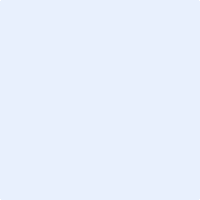 